Friday 10th September 2021                                Due: Wednesday 15th September 
                                          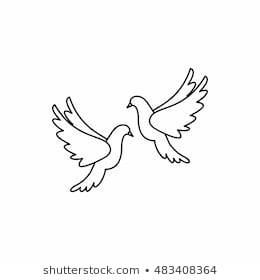 Homework

This week we have started our new Ancient Egypt topic. We have been using maps to find and locate Egypt and we have been putting historical events on a timeline. Can you remember what BC means? We have been learning about place value in Maths including counting in multiples of twenty-five and fifty. I hope you all have a great weekend.Handwriting: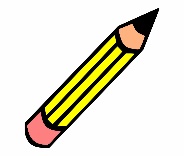 Writing / Topic: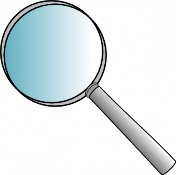 Maths: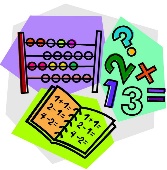 Reading:

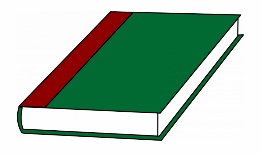 